					CALL IN ORDERS: 719-395-8417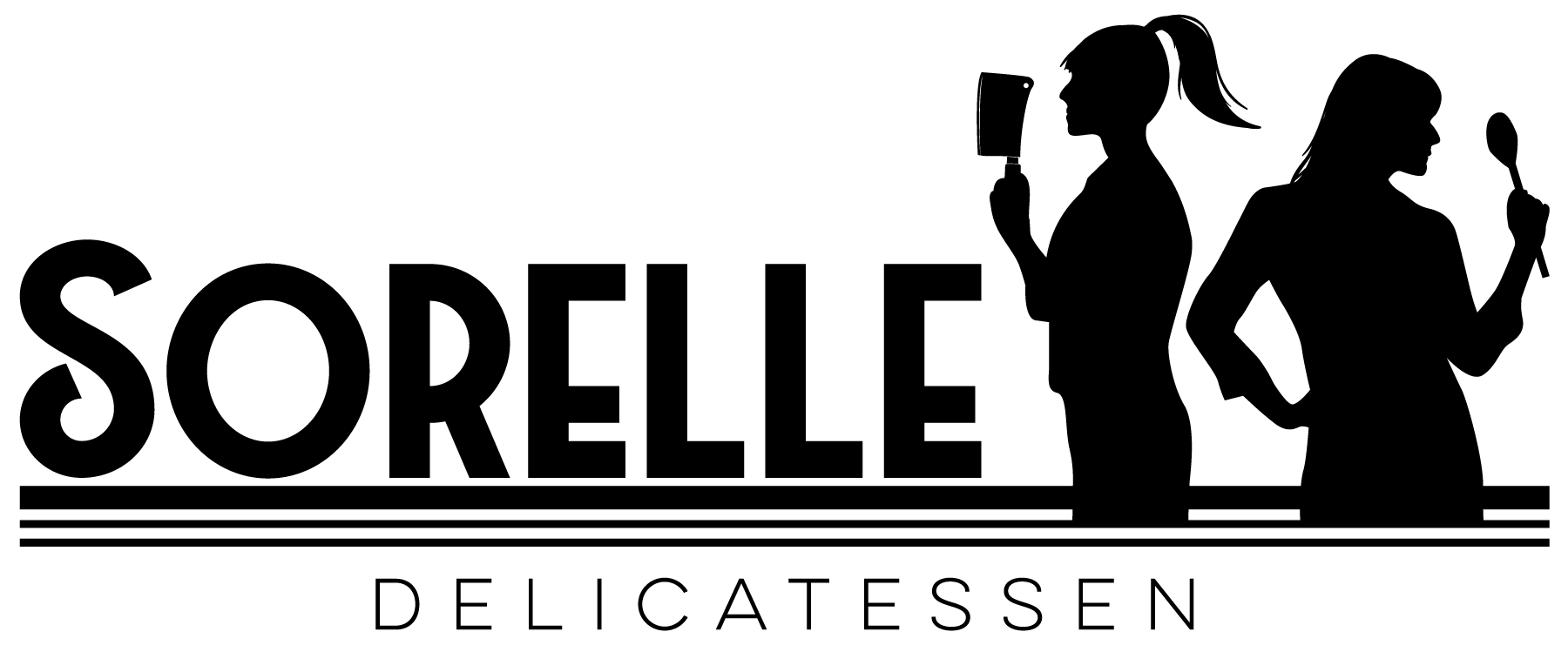 SANDWICHES SERVED WITH MAYO, TOMATO, ONION, SHREDDED LETTUCE & HOUSE DRESSING Soft baguette Sizes: Full (9in) or Half (4.5in) - Gluten Free bread available for $3/full   $1.5/halfAlso available:  Sourdough Bread, Rye Bread & Whole Wheat WrapThe Sorelle Italian - H $7.99   F $13.99All Natural Genoa Salami, Capicola, Ham & Provolone - Served on BaguetteThe Turkey Havarti - H $7.99   F $13.49  - Add Bacon! $2.50 All Natural Oven Roasted Turkey Breast, Havarti Cheese, Sundried Tomato Pesto Mayo - Served on  BaguetteThe Turkey Swiss H $7.99   F $13.99 All Natural Oven Roasted Turkey, Prosciutto, Swiss Cheese, Roasted Red Bells - Served on BaguetteThe Ham & Smoked Cheddar H $7.99   F $13.49All Natural Smoked Ham, Smoked Cheddar Cheese - Served on BaguetteThe Roast Beef Horseradish  H $7.99   F $13.99All Natural Angus Beef, Sharp Cheddar Cheese & Creamy Horseradish Sauce - Served on BaguetteThe Hummus - H $7.99   F $13.49 Can Be Vegan, Just Ask!House Made Red Pepper Hummus, Cucumber, Roasted Red Bells, Sharp Cheddar, Arugula - Served on BaguetteThe Turkey, Bacon, Avocado H $7.99   F $13.99All Natural Oven Roasted Turkey, Bacon & Avocado Spread - Served on BaguetteThe Pesto Chicken  H$7.99   F$13.49All Natural Oven Roasted Chicken, House-Made Spinach Walnut Pesto & Provolone - Served on BaguetteThe Ham & Pineapple  H $7.99  F$13.49All Natural Applewood Smoked Ham, Pineapple & Crispy Jalapenos - Served on BaguetteThe Chicken Gouda   H $7.99  F $13.49All Natural Oven Roasted Chicken, Roasted Red Pepper Garlic Sauce & Smoked Gouda Cheese - Served on BaguetteThe Green Chile Chicken  H$7.99  F$13.99All Natural Oven Roasted Chicken & Roasted Green Chile Cream Cheese - Served on BaguetteSpecialty Sandwiches - Served as ListedThe Caprese - H $7.99  F $13.49Fresh Mozzarella, Basil, Tomatoes, Balsamic Reduction & EVOO - Served on Baguette Add Prosciutto $3!  The Turkey Cranberry H $7.99  Full $13.49All Natural Oven Roasted Turkey, Cranberry Sauce, Arugula & Cream Cheese - Served on BaguetteNana’s Meatballs  Half $7.99  Full $13.99 Certified Angus Ground Beef and Pork Meatballs, Red Sauce, Fresh Mozzarella & Parmesan – Served Toasted on Baguette The Roasted Veggie   Half $7.99 Full $13.49 - Can be Vegan, Just Ask!Roasted Assorted Veggies, Fresh Mozzarella, Dried Apricot, Harvest Greens, Onion, Roasted Red Pepper Sauce & House Dressing  – Served Toasted on BaguetteThe Hot Beef   Full Only $13.99All Natural Angus Beef Finished in House Made Au Jus, Provolone & Spicy Giardiniera - Served Toasted on BaguetteUncle Frank’s Porchetta   H $7.99  F $13.99House-Made Porchetta, Roasted Red Pepper Garlic Sauce, Caramelized Onions & Arugula - Served Toasted on BaguetteThe Reuben   H $7.99  F $13.49All Natural Pastrami, Swiss, Sauerkraut & House Made Thousand Island Dressing – Served Toasted on Rye Bread                                     The Classic BLT  H$7.99  F$13.49  -add Avocado Spread! $1.50All Natural Bacon, Lettuce, Tomato, Mayo & House Dressing  - Served on BaguetteChicken Salad Sandwich   H $7.99   F $13.49  -  Or Make it a Salad!Diced chicken mixed with cranberries, toasted walnuts, celery & mayo, served with tomatoes, onions & harvest greens, topped with House Dressing - Served on BaguetteThe Smoked Brisket     Full Only  $13.99Certified Angus Smoked Brisket, Caramelized Onions, Smoked Cheddar & Spicy Brown Mustard - Toasted on BaguetteAvocado Toast  $9.99  Can Be Vegan, Just Ask!Avocado Spread, Cucumber, Tomato, Onion & Everything Seasoning - Served on 2 slices of Toasted BaguetteSALADSCaesar - Side $6.99 Full $11.99	Romaine & Parmesan Tossed in Caesar Dressing & Topped with House-Made CroutonsSorelle House - Side $6.99 Full $11.99	Harvest Mixed Greens, Cucumbers, Tomatoes, Parmesan & Carrots Topped with Choice of House Vinaigrette or House RanchCaprese - Side $6.99 Full $11.99	Romaine, Fresh Mozzarella, Heirloom Tomatoes & Basil topped with Olive Oil & Balsamic GlazeAntipasto Salad - Side 7.99 Full $13.49	Romaine, Selection of Italian Meats & Cheese with Pepperoncini, Tomatoes, Cucumbers, Onions & Roasted Red Peppers Topped with House VinaigretteApple Cranberry Salad - Side 7.99 Full $13.49Harvest Mixed Greens, Apples, Feta, Dried Cranberries, Bacon & Almonds Topped with House Made Poppyseed DressingAhi Tuna Salad - Full Only  $17.99	Harvest Mixed Greens, Seared Ahi Tuna, Toasted Almonds, Dried Apricots, Onions, Carrots & Wonton Strips Topped with House Made Citrus Ginger VinaigretteADD Chicken Breast to any salad - $6SOUPDaily Selection of House-Made Soup Served w/Bread or CrackersCup $5.99  Bowl $8.99PASTA Half $7.99  Full $13.49Daily pasta shape served with your choice of house made sauce topped with Parmesan:Red Sauce         Alfredo                             Bolognese + Half $2 Full $4Classic House Made Lasagna - $13.99Fresh House Made Pasta, Ricotta, Mozzarella, Fresh Basil & Red Sauce - + Bolognese for $4!Add any of the Following Meats to your Lasagna or Pasta:Meatballs - $2.50 per ballChicken breast - $6For the Littles (12 & under) - $8.99 includes small drink or apple juice & choice of chips or applesauceHalf Sandwich:  ham or turkey and cheese on baguette with choice of toppingsPeanut Butter & Jelly - served on baguette with seasonal Jelly Small order of pasta with Alfredo, Butter or Red Sauce topped with Parmesan cheeseLooking for something quick and easy for dinner?  Try our Take and Bake Options!  House Made Lasagna, Ravioli & more!!*consuming raw or undercooked items may increase your chance of foodborne illness*While we will strive to accommodate requests for special meals for customers who have food allergies or intolerances, we cannot guarantee completely allergy-free meals. This is due to the potential of trace allergens in the  working environment and supplied ingredients.  